Publicado en Madrid el 25/03/2024 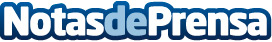 La demanda de habilidades en IA y big data ponen de manifiesto la necesidad de invertir en formaciónLa creciente demanda de habilidades en inteligencia artificial (IA) y big data es un reflejo del papel fundamental que estas tecnologías están desempeñando en diversos sectores. Sin embargo, existe un déficit de profesionales capacitados en estas tecnologías. Ante este contexto, los expertos de The Valley analizan el impacto de lo que supone tener una buena preparación académica en IA y big data a nivel profesionalDatos de contacto:RedacciónComunicación609601048Nota de prensa publicada en: https://www.notasdeprensa.es/la-demanda-de-habilidades-en-ia-y-big-data Categorias: Inteligencia Artificial y Robótica Formación profesional Innovación Tecnológica Actualidad Empresarial http://www.notasdeprensa.es